Dermatology Nurses’ Association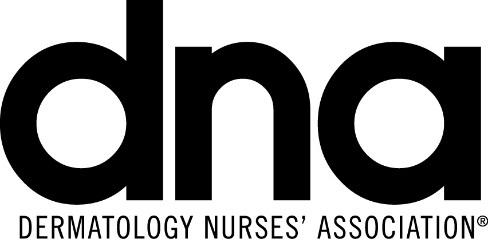 DNA Annual ConventionFebruary 14 – 17, 2018San Diego, CACONVENTION PROGRAM BOOK ADVERTISING SHEETAs an additional service to our exhibitors, we are offering advertising space in our program book.Trim Size	6” x 9”	Bleed Size	6 ¼” x 9 ¼”	Keep live matter ½” from both trim and gutter.		   Exhibitor Costs			One Page/Four Color	5" x 8"	$  3,000	2nd Full Page Color	5" x 8"	$2,500	No Agency or Cash Discount extended  Yes, we want to reserve Advertising Space in the Official Convention ProgramFull Page/Four Color   			2nd Full Page Color Closing date for reserving Advertising Space by December 20, 2017.Return this form to Heidi Perret / Fax: 856-589-7463, email: heidi.perret@ajj.com, Telephone: 856-256-2375,Please forward all ad materials via email (high resolution pdf files) to: heidi.perret@ajj.com no later than January 5, 2018:Company Name:       	Address:       	City:       	State:    	Zip Code:       	Telephone:     /   /    	email:       	Contact Name:       	 Check here, if payment will be made with a check (see below for mailing address) If paying via check - Mail the check payable in U.S. Funds to DNA (DNA Tax ID: 22-2485816)DNA Annual Convention435 N. Bennett Street, 
Southern Pines, NC 28387-4814Full Payment by Credit Card   Visa          MasterCard          AMEXName on Credit Card:       	Credit Card Number:       	Expiration Date:    /    	Security Code:      	Charge Amount:        	Credit  Billing Address: street #:       	Zip code:       	Signature:       	